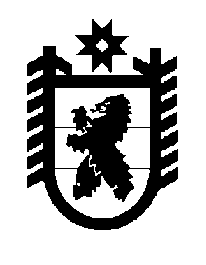 Российская Федерация Республика Карелия    ПРАВИТЕЛЬСТВО РЕСПУБЛИКИ КАРЕЛИЯРАСПОРЯЖЕНИЕот  22 марта 2016 года № 200р-Пг. Петрозаводск В соответствии со статьей 9, пунктом 2 части 1 статьи 26 Градостроительного кодекса Российской Федерации, статьями  13 и 15 Федерального закона от 21 декабря 2004 года № 172-ФЗ «О переводе земель или земельных участков из одной категории в другую», на основании ходатайства администрации Прионежского муниципального района осуществить перевод земельного участка, имеющего кадастровый номер 10:20:0022401:666,  площадью 1500 кв. м (местоположение: Республика Карелия,  Прионежский район, земельный участок расположен в 500 м к востоку от с. Заозерье), из состава земель запаса в земли сельскохозяйственного назначения.           ГлаваРеспублики  Карелия                                                              А.П. Худилайнен